Контрольная работа по теме: «Чрезвычайные ситуации природного и техногенного характера».___________________________________________________________________2 вариантОпасные природные явления, которые возникают в местах проживания человека и создают реальную угрозу для его жизни и здоровья, называют_______________________________________________________________.Временное затопление значительной части суши в результате подъёма уровня воды в водоёмах, реках, озёрах, вызванного обильным таянием снега, ливневыми дождями,  называется ___________________________.Чего нельзя делать во время наводнения:Залезать на чердак  или верхний этаж дома Залезать на деревья, если находишься на улицеХвататься за электропровода, чтобы не унесло потоком воды.Если во время землетрясения вы оказались дома, в какой части дома вы переждёте землетрясениеНа балконе или у окнаОстанусь сидеть на диванеВстану в дверной проёмНа каком рисунке изображён смерч:  2)  3) 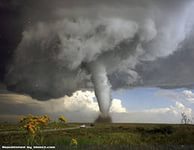 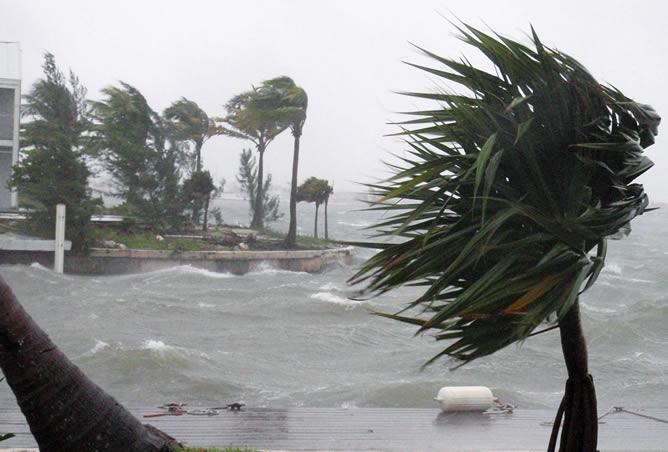 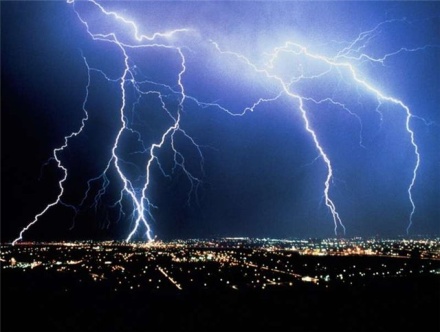 После наводнения я просушу свой дом следующим образом (выберите один правильный ответ):Разведу в каждой комнате костёрВключу газовую плиту на кухнеОткрою все окна и двериВключу электрообогревателиЧем опасна для здоровья человека химическая авария:  ____________________________________________________________________________________________________________________________________________________________________________________________________________________________________________________________